召回案件总结 - 加拿大（最后更新日期：2020年11月）DateProductCategoriesHazardImageJune 5, 2020Rechargeable Battery PacksComputer / Audio / Video / Other Electronics & AccessoriesBurn Hazard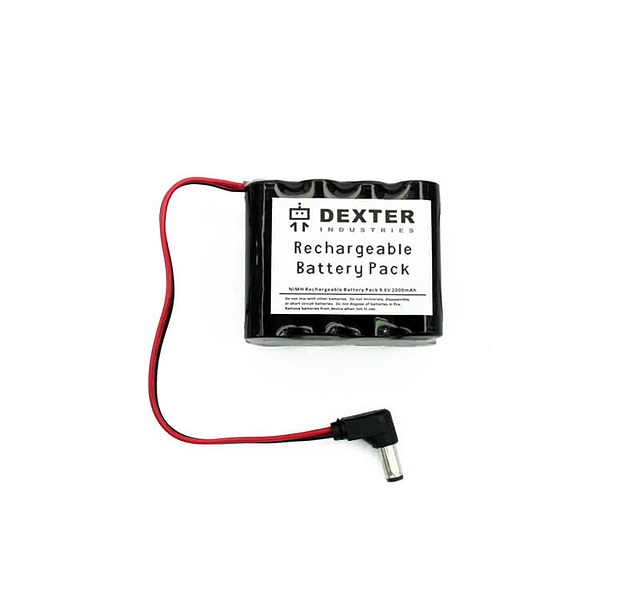 June 5, 2020Children's Table and Stool SetToys and Childcare ArticlesChemical Hazard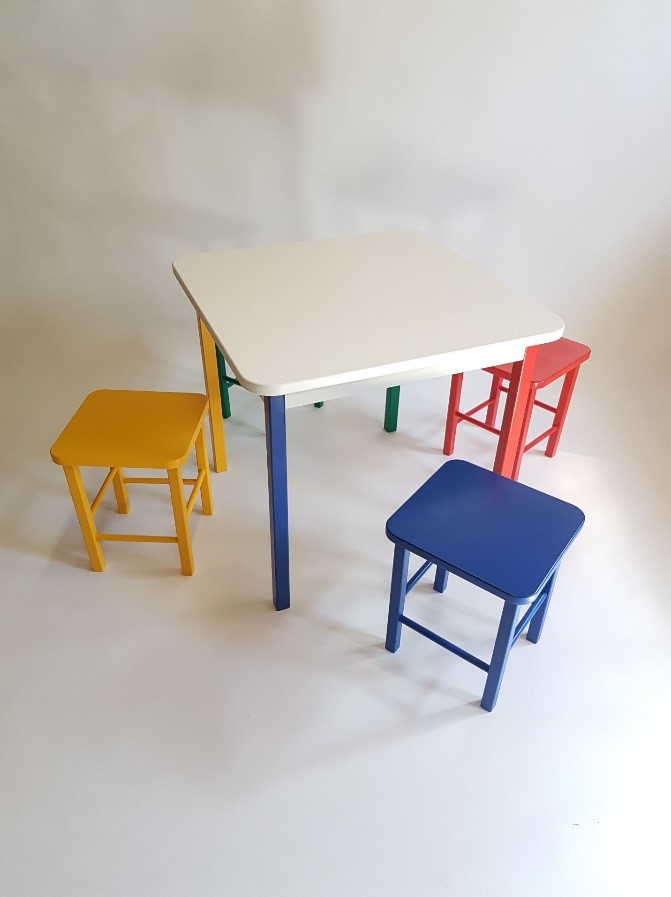 June 16, 2020Pilates BallsSporting Goods / EquipmentFall Hazard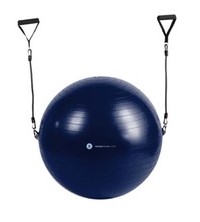 June 17, 2020VacuumsHome Electrical Appliances (Hair Dryer, Iron, etc.)Fire Hazard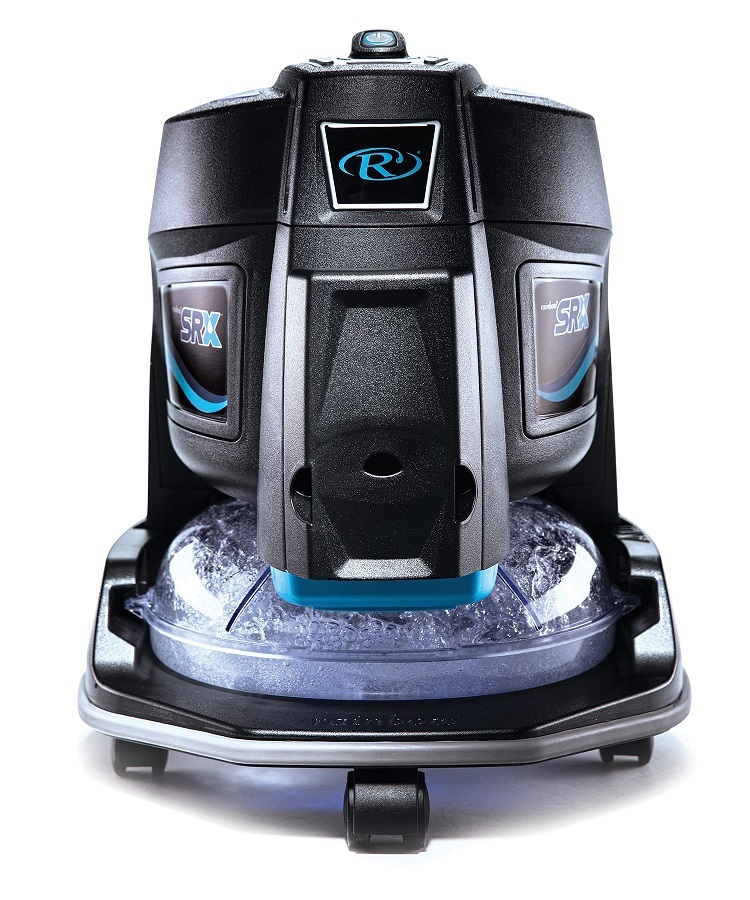 June 18, 2020Gas BoilersHome Electrical Appliances (Hair Dryer, Iron, etc.)Poisoning Hazard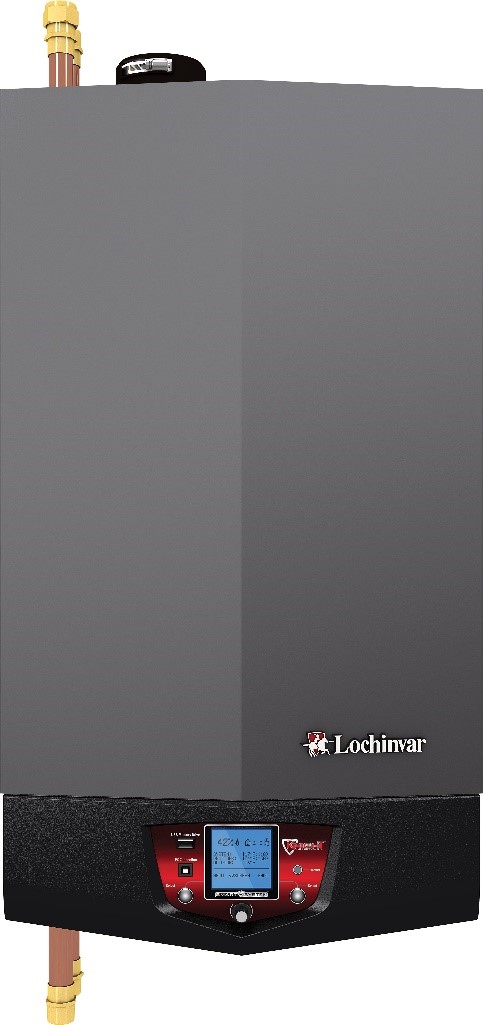 June 19, 2020Liquid GasketChemicalsLack of labelling Hazard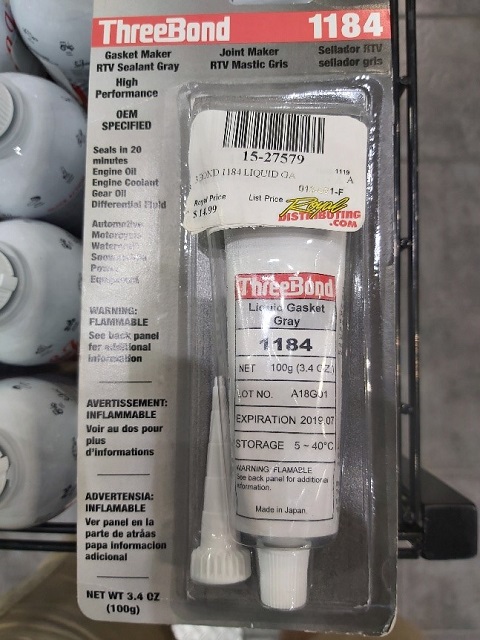 June 22, 2020Pram 2-in-1 WalkerJuvenile ProductsChoking Hazard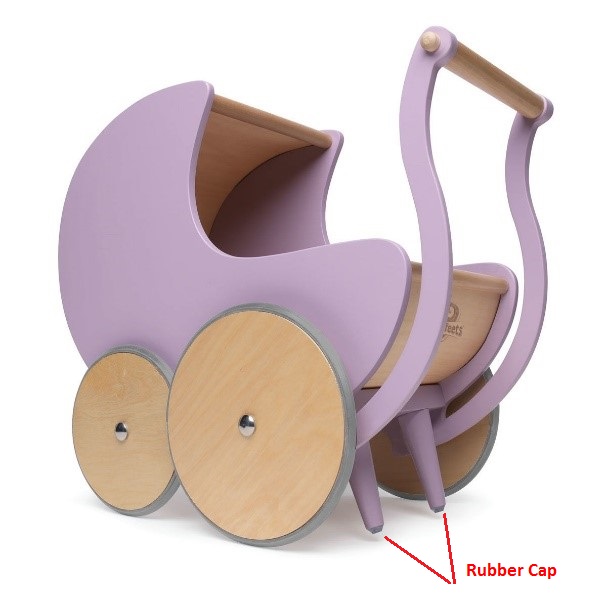 June 23, 2020ConcealerCosmetics / BodycareMold Contamination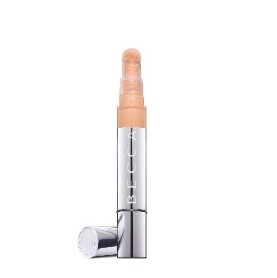 June 24, 2020Teething SpoonsToys & Childcare ArticlesChoking Hazard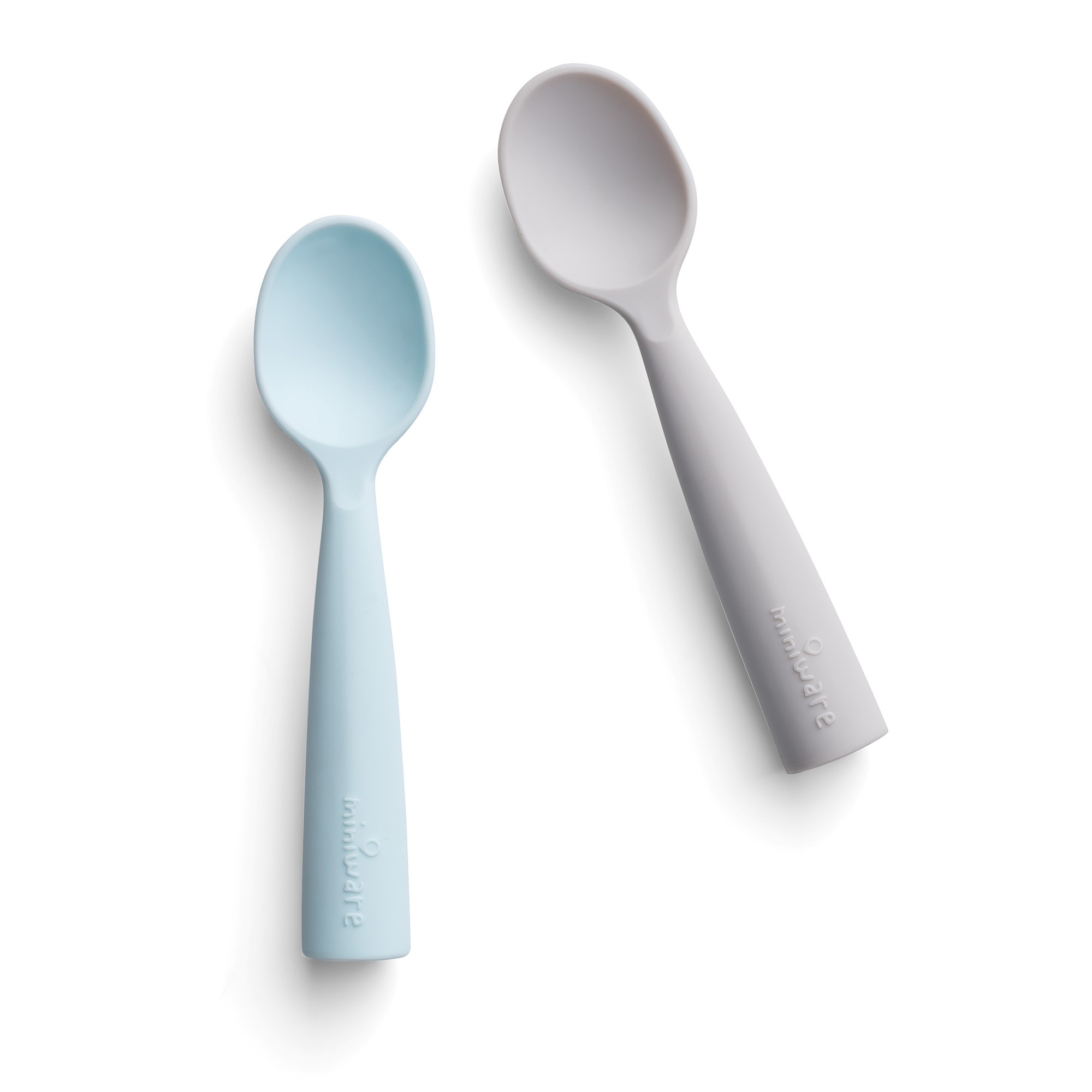 June 24, 2020Portable Bioethanol FireplacesChemicals
Chemical Hazard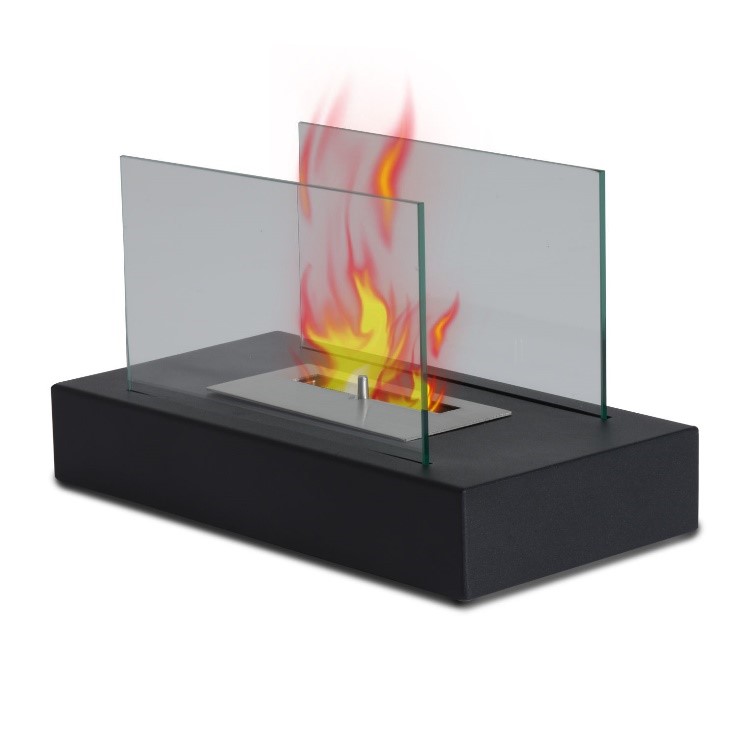 July 9, 2020BassinetsJuvenile ProductsEntrapment Hazard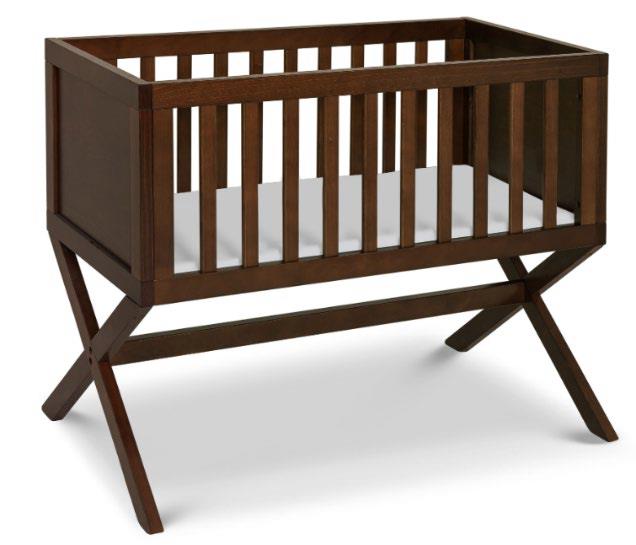 July 9, 2020Ceiling FansLighting EquipmentInjury Hazard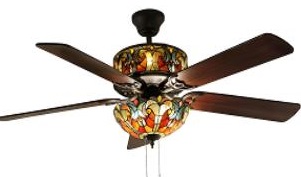 July 9, 2020Floor LampLighting EquipmentFire Hazard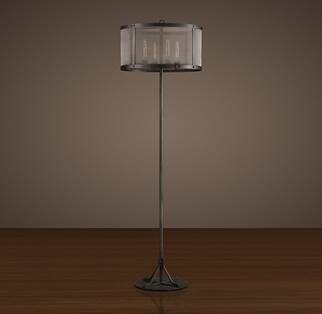 July 14, 2020 LED LampsLighting EquipmentInjury Hazard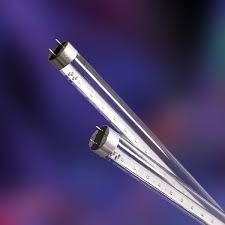 July 14, 2020LanyardAccessoriesInjury Hazard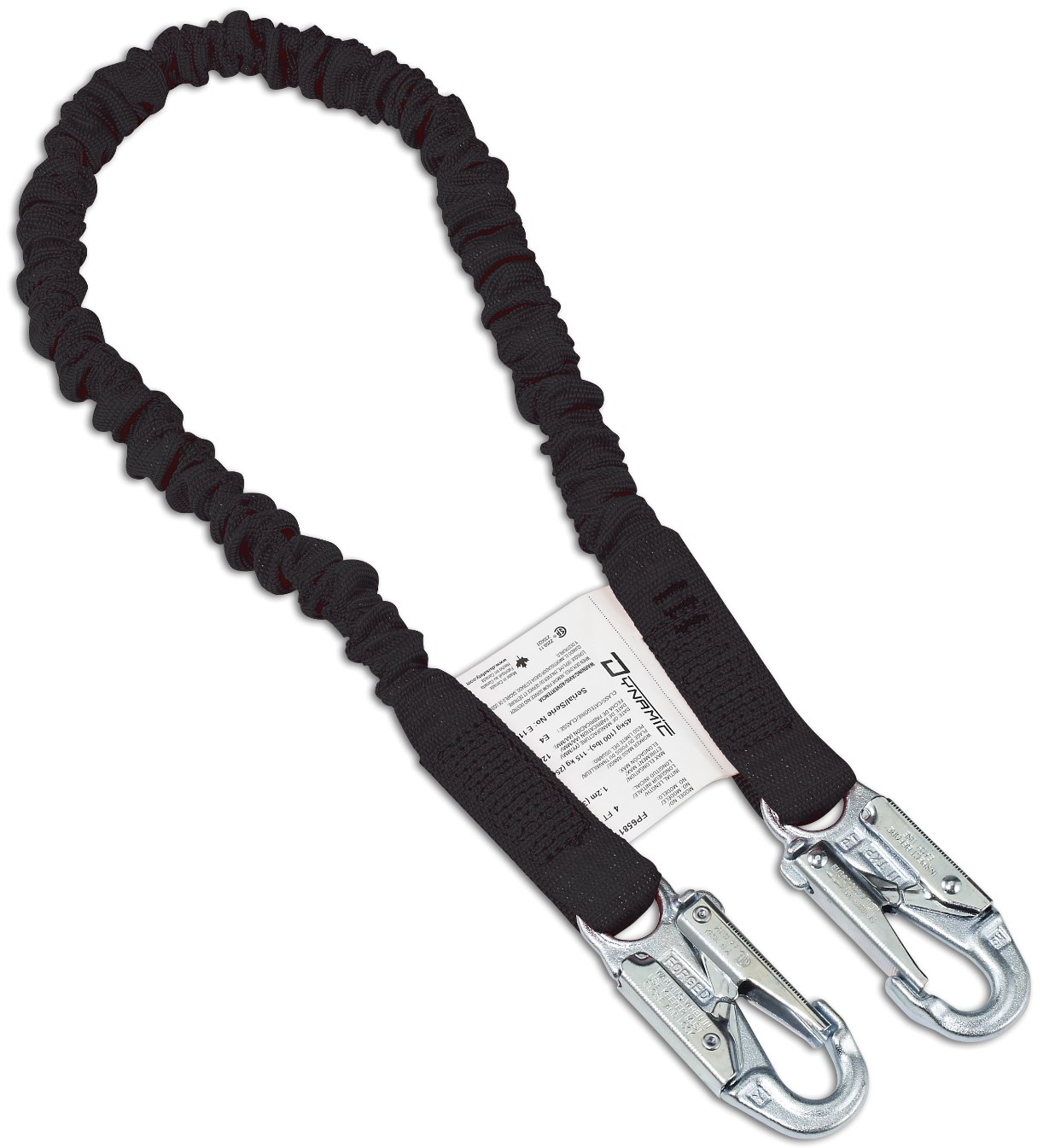 July 16, 2020Mountain Bicycles Sporting Goods / EquipmentFall Hazard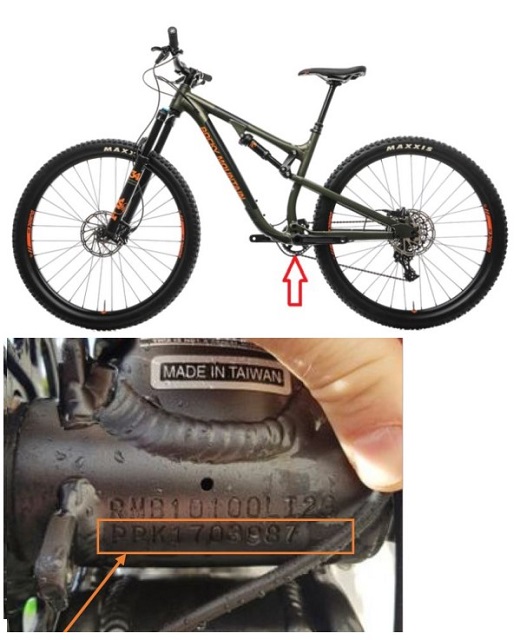 July 21, 2020Children's Sleepwear SetsFabric / Textile / Garment / Home TextileFlammability Hazard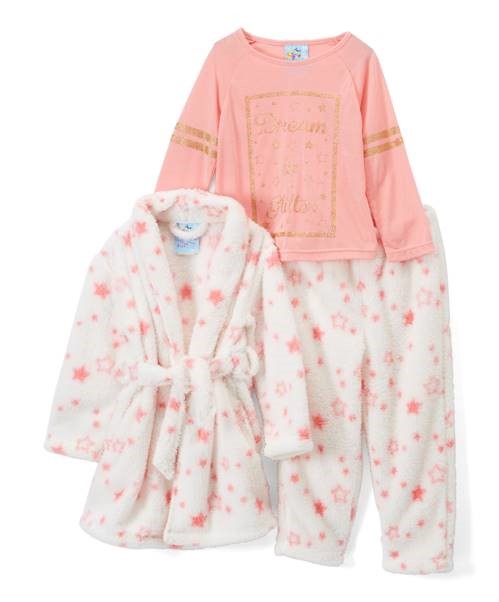 July 23, 2020Artificial Christmas TreesHousehold ItemsBurn Hazard & Fire Hazard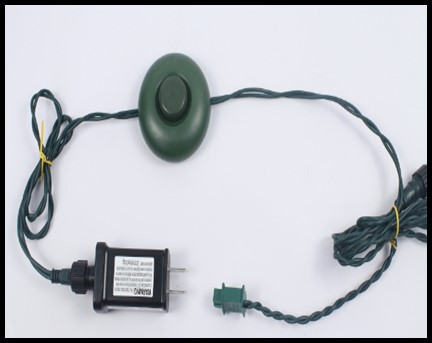 July 23, 2020TrampolineSporting Goods / EquipmentInjury Hazard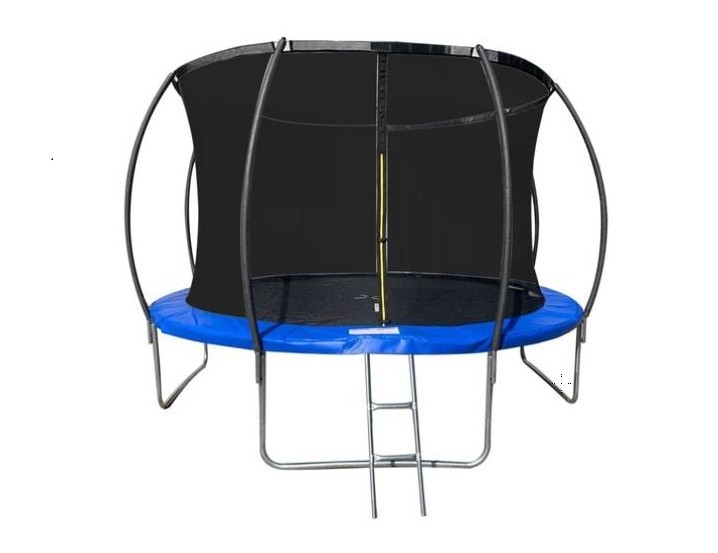 July 23, 2020Electric KettleHome Electrical Appliances (Hair Dryer, Iron, etc.)Burn Hazard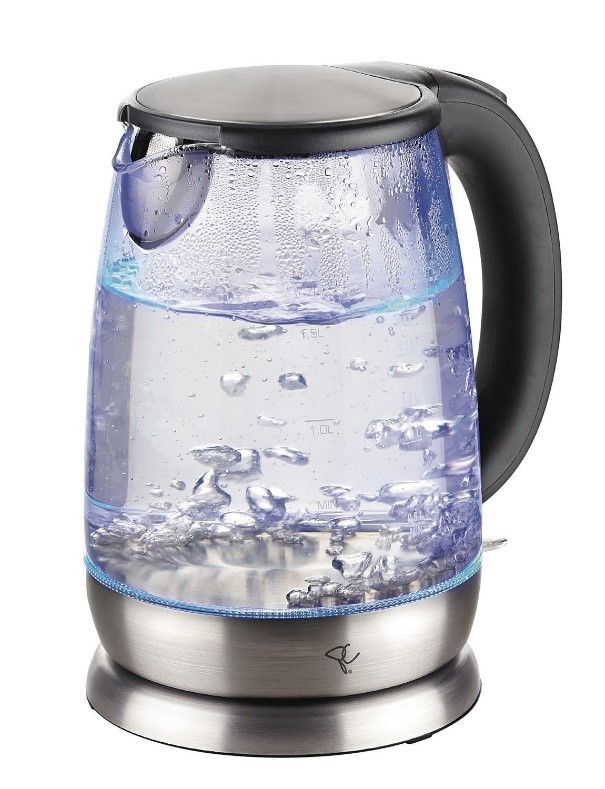 July 29, 2020Gas BoilersHome Electrical Appliances (Hair Dryer, Iron, etc.)Poisoning Hazard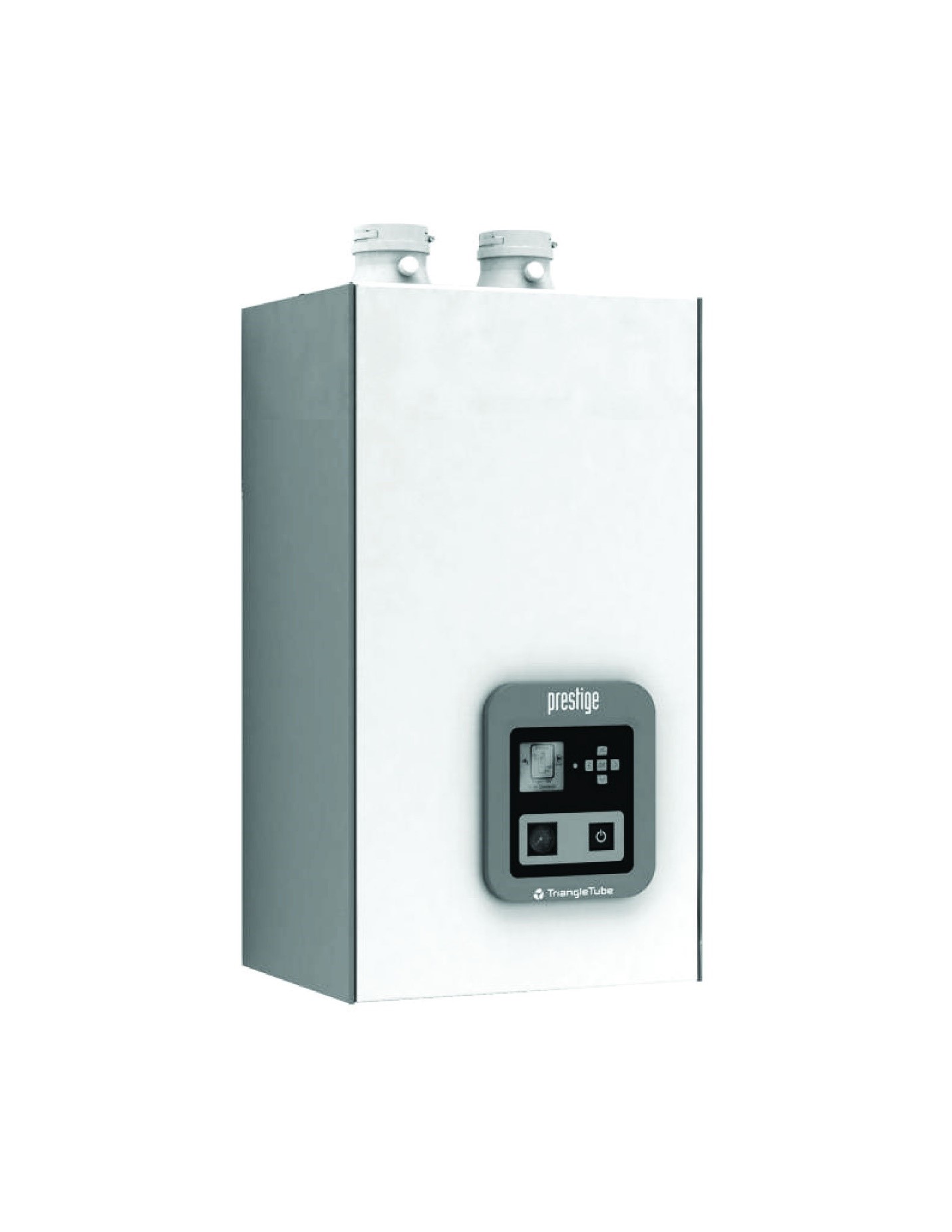 July 29, 2020LadderHousehold ItemsLaceration Hazard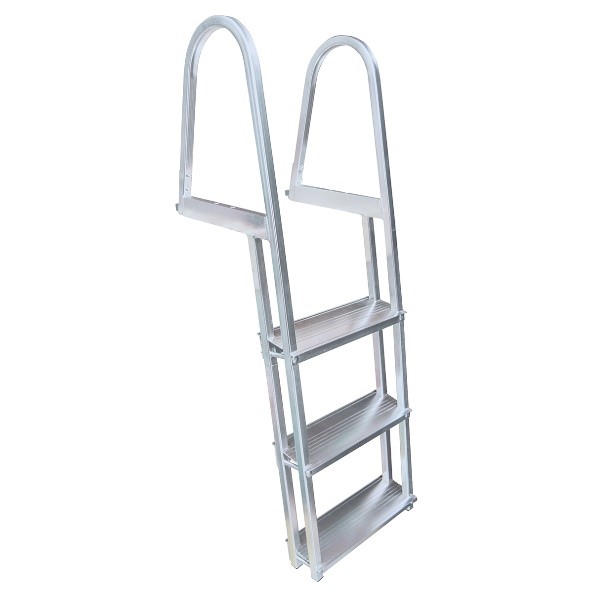 July 30, 2020FireplacesHousehold ItemsLaceration Hazard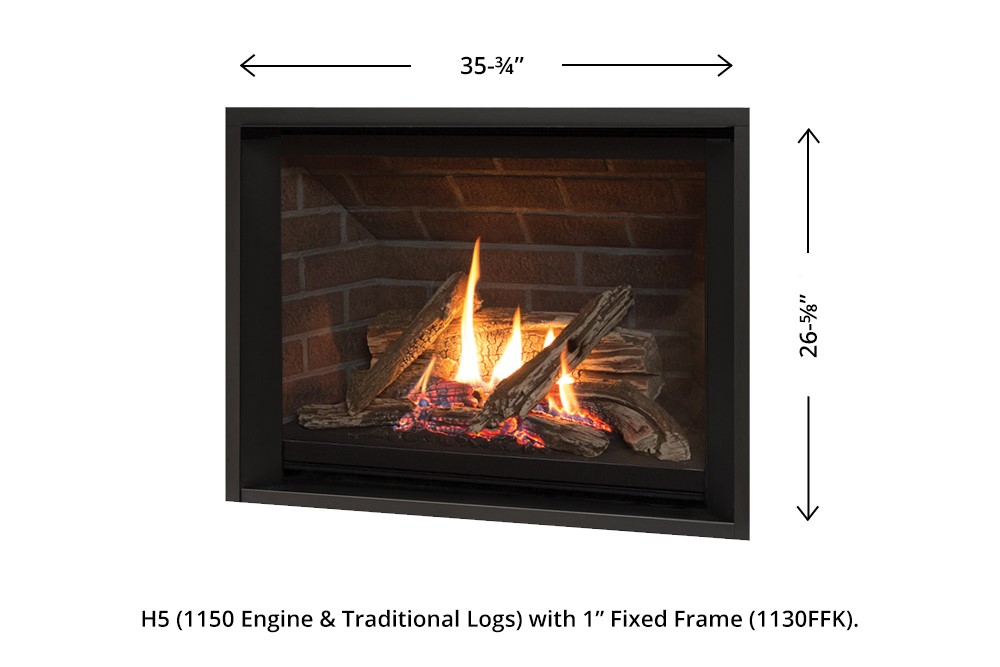 August 12, 2020StrollersJuvenile ProductsFall Hazard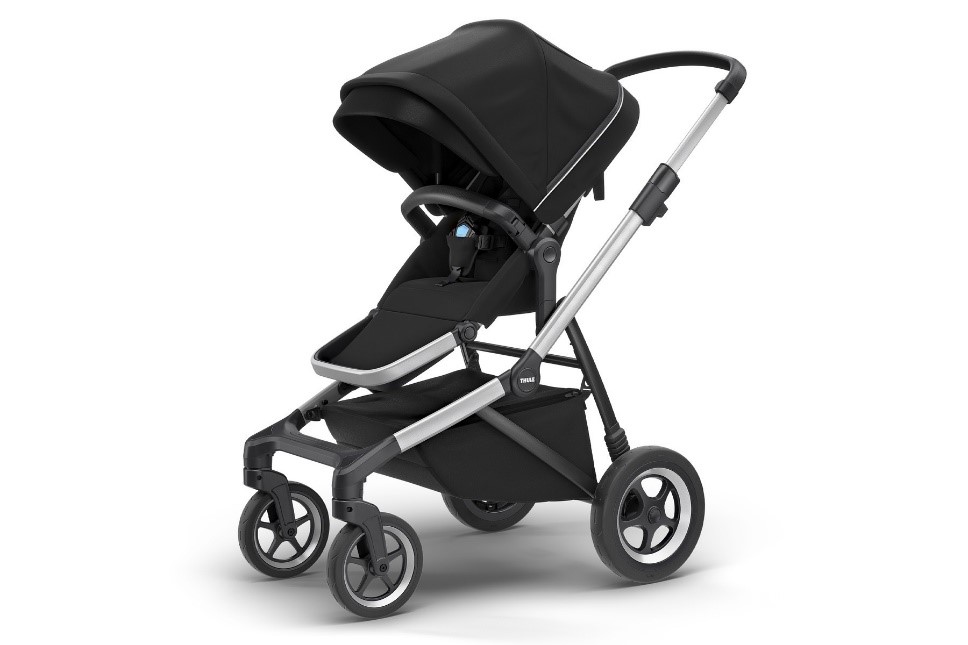 August 12, 2020Blower FansToolsFire Hazard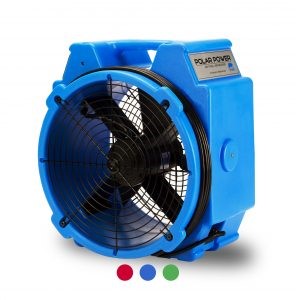 August 12, 2020Lawn Dart SetsSporting Goods / EquipmentInjury Hazard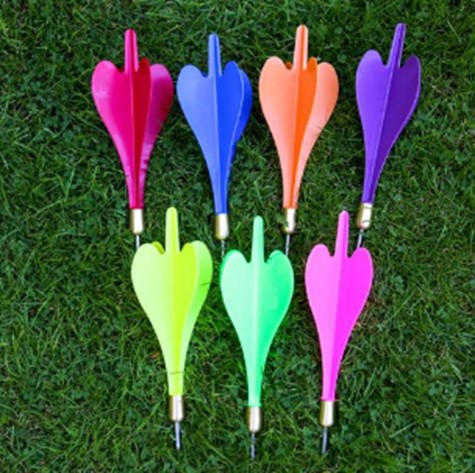 August 13, 2020 Magnet SetsToys and Childcare ArticlesIngestion Hazard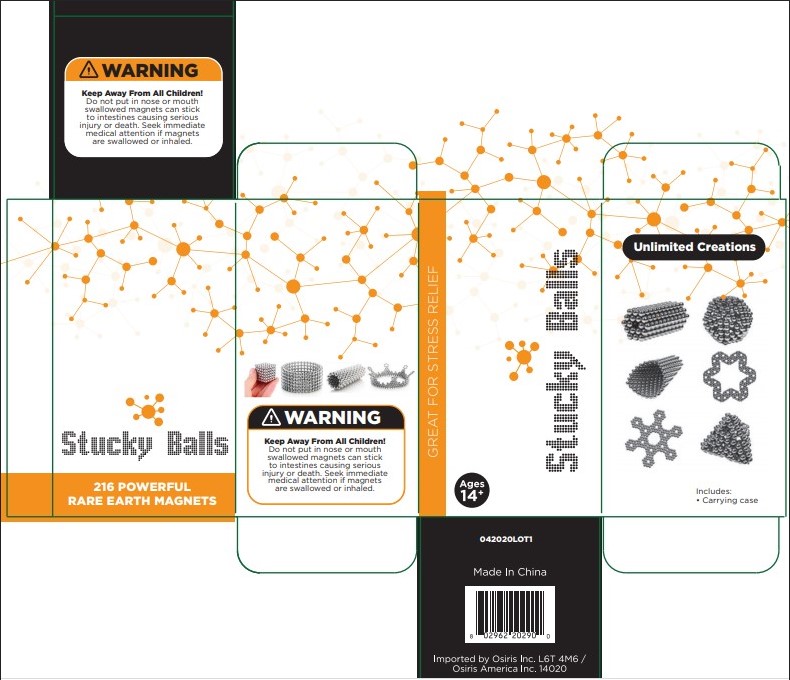 August 19, 2020Mounting BracketsToolsInjury Hazard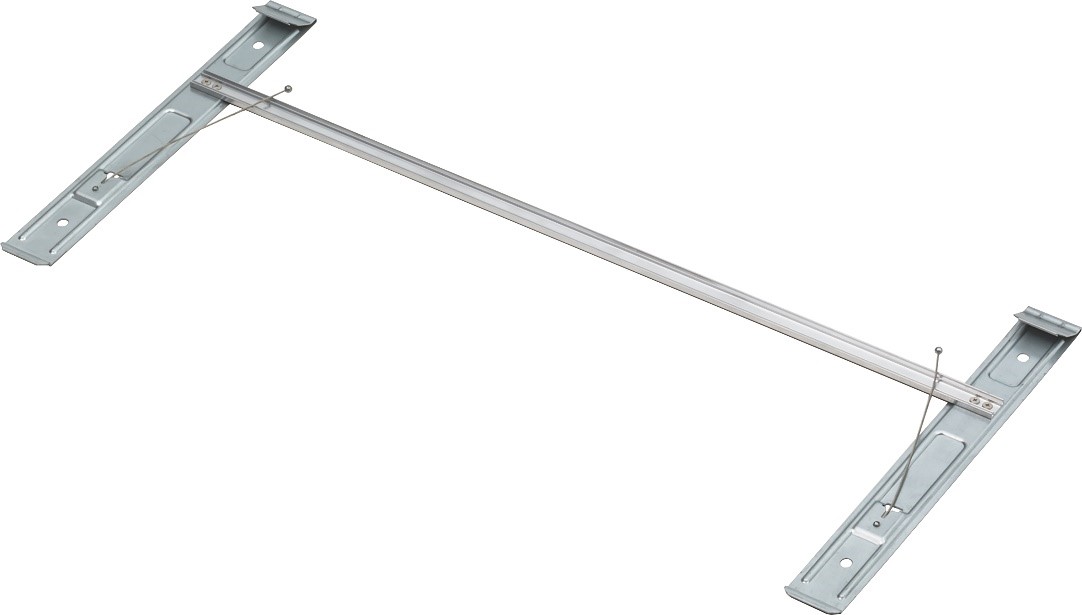 August 25, 2020Razors Cosmetics / BodycareLaceration Hazard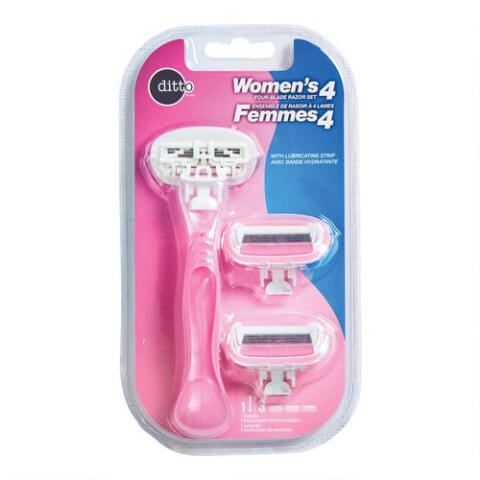 August 28, 2020Hair BalmCosmetics / BodycareMold Contamination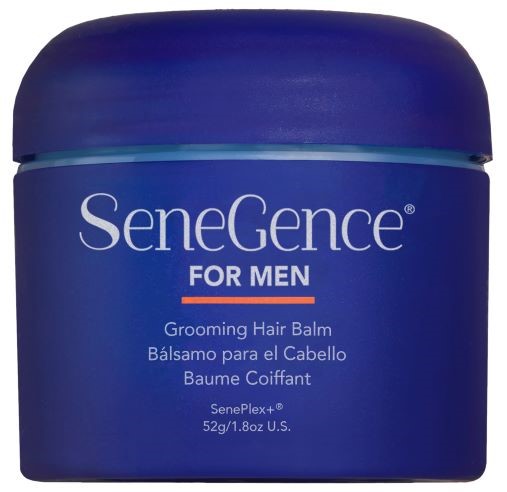 August 28, 2020USB PortComputer / Audio / Video / Other Electronics & AccessoriesLack of Certification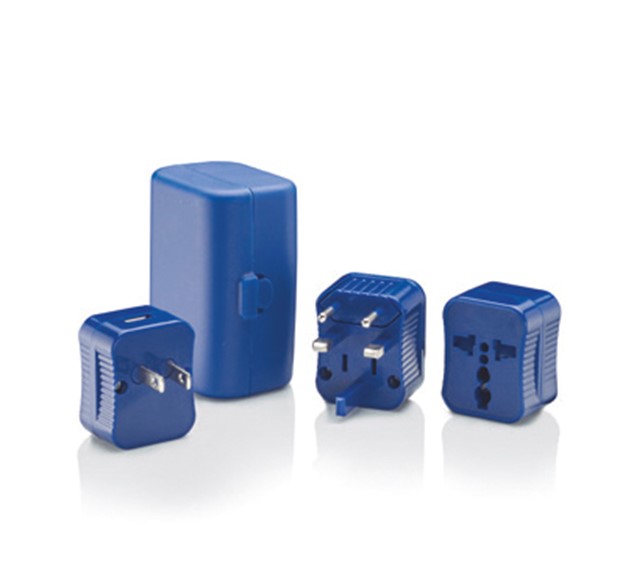 September 02, 2020Neck PillowsToys and Childcare ArticlesChemical Hazard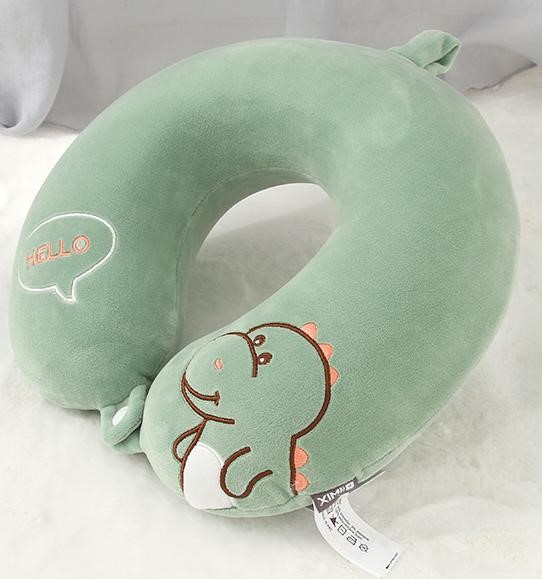 September 02, 20204-Port ChargerComputer / Audio / Video / Other Electronics & AccessoriesFire Hazard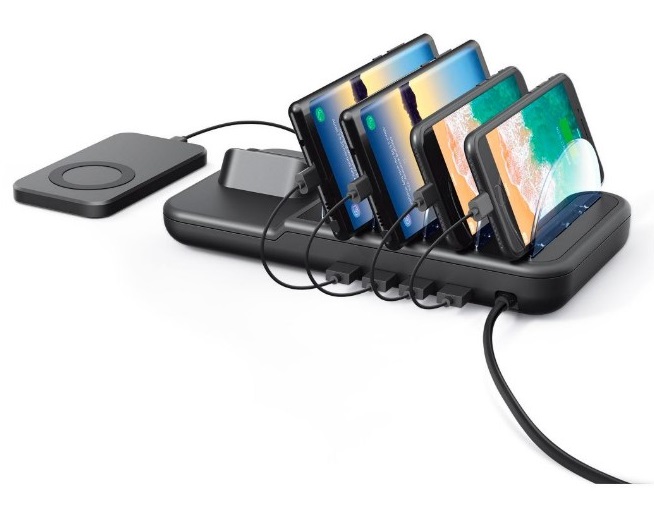 September 03, 2020 Hi-Lift Storage Hoist Sporting Goods / EquipmentInjury Hazard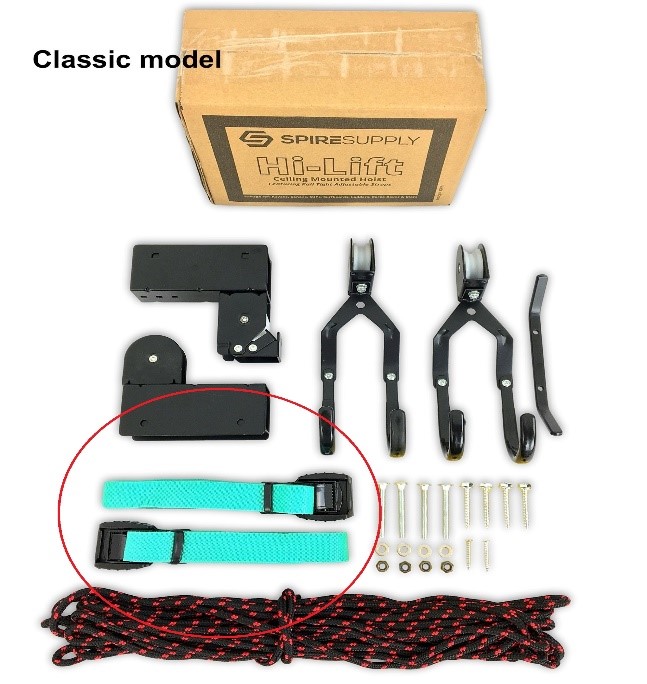 September 04, 2020Swim SnorkelSporting Goods / EquipmentChoking Hazard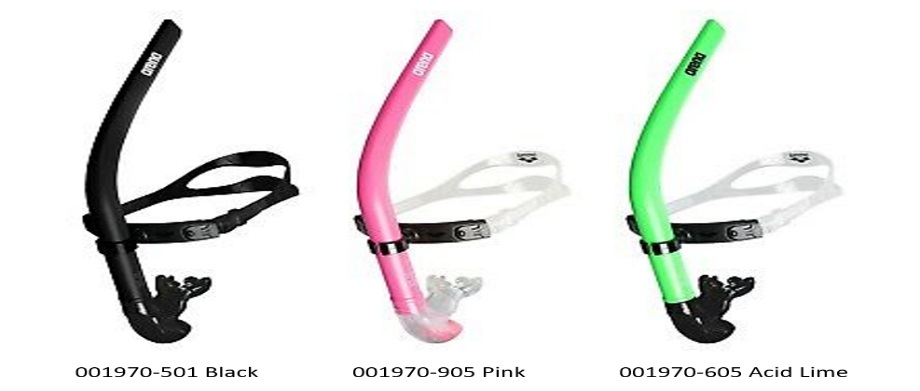 September 04, 2020Plant HangersHousehold GoodsFall Hazard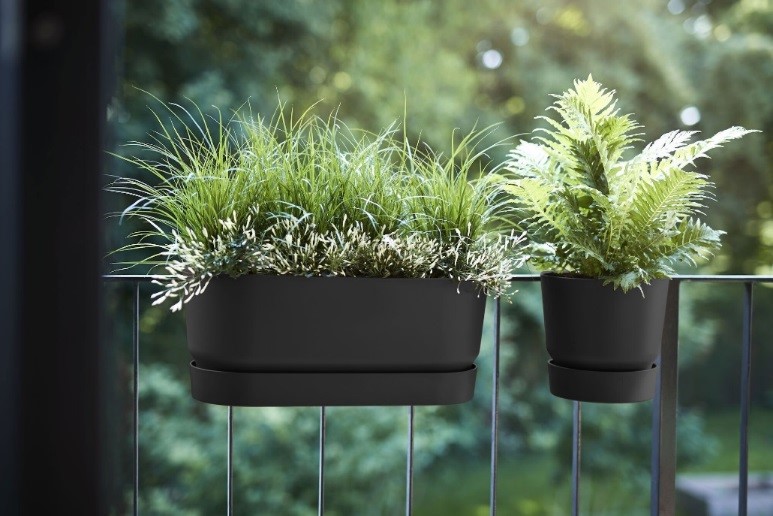 September 09, 2020Front Bicycle Rack with Bamboo TraySporting Goods / EquipmentFall Hazard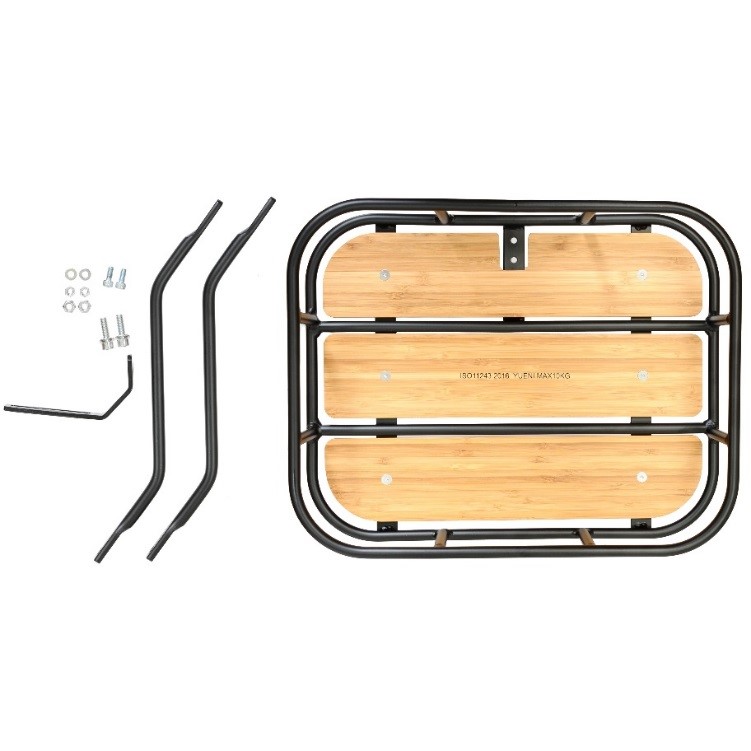 September 16, 2020BicyclesSporting Goods / EquipmentFall Hazard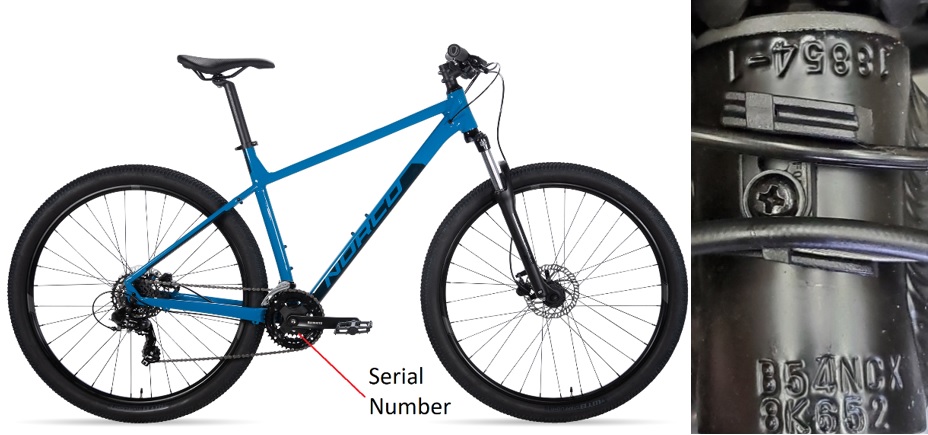 September 16, 2020CableComputer / Audio / Video / Other Electronics & AccessoriesFire Hazard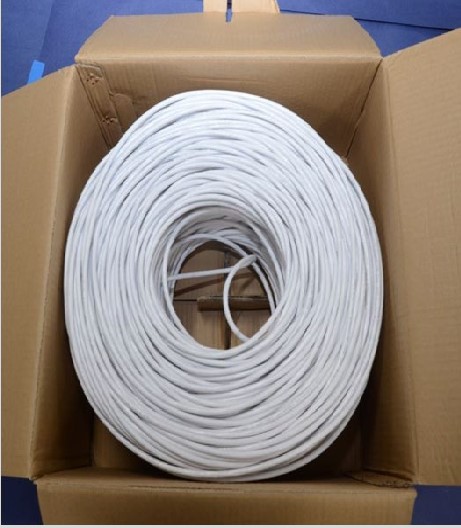 September 23, 2020BicyclesSporting Goods / EquipmentFall Hazard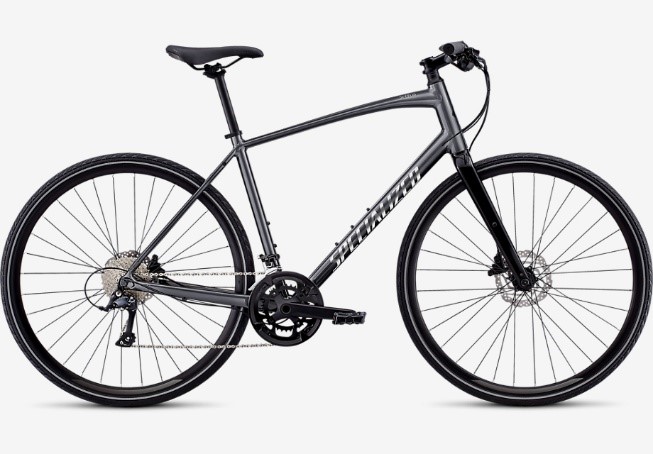 September 23, 2020Electric Pole SawToolsLaceration Hazard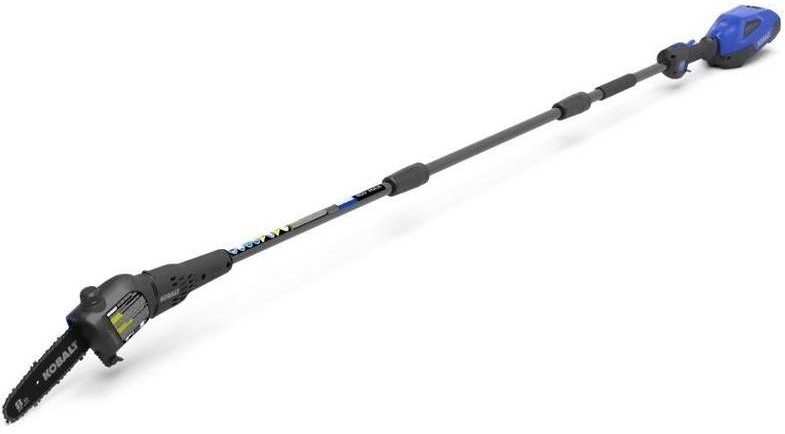 September 23, 2020ChainsawToolsLaceration Hazard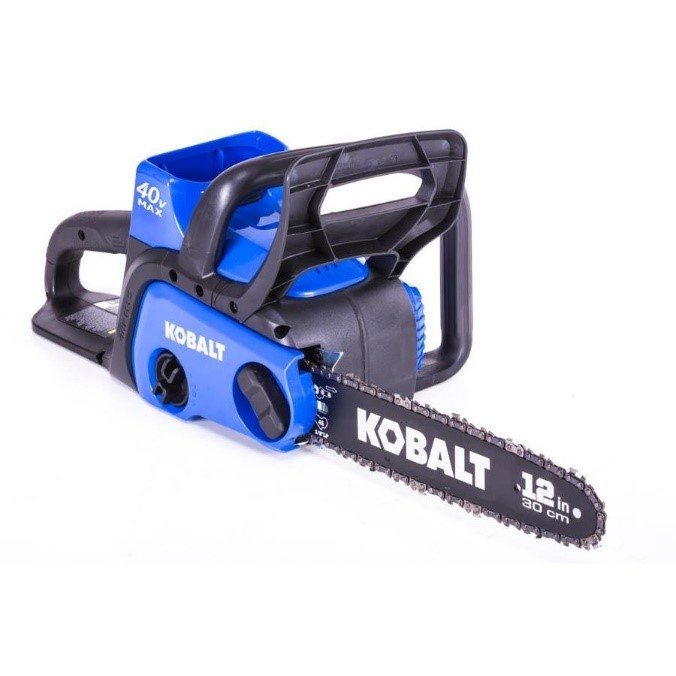 September 25, 2020Antioxidant MouthwashCosmetics / BodycareMicrobial Hazard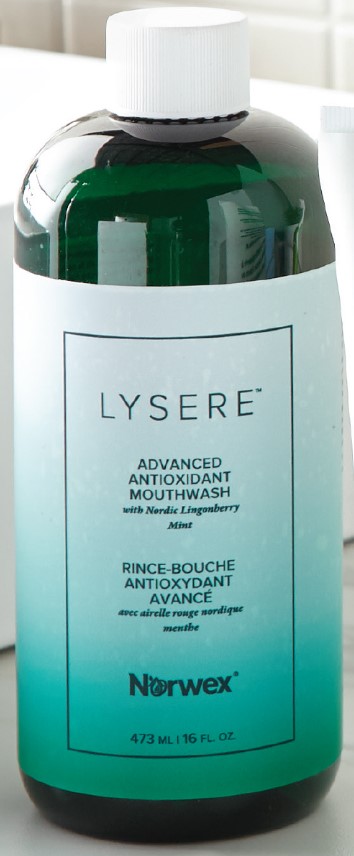 September 30, 2020RopesSporting Goods / EquipmentFall Hazard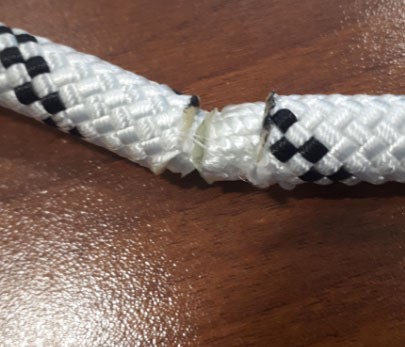 October 1, 2020Swivel RockersFurnitureFall Hazard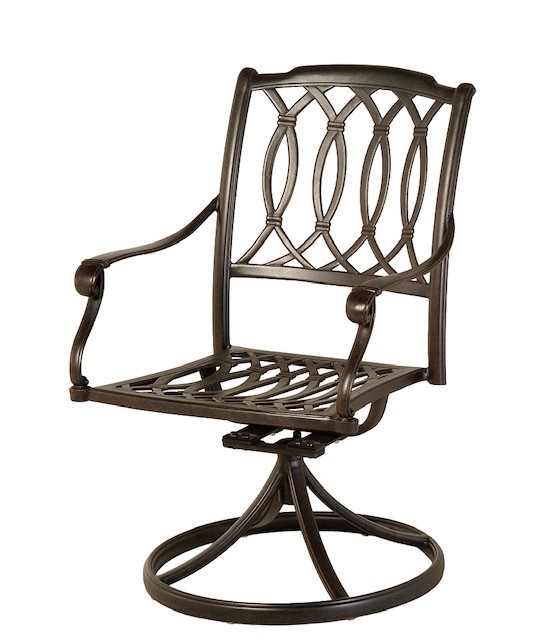 October 7, 2020TablesFurnitureInjury Hazard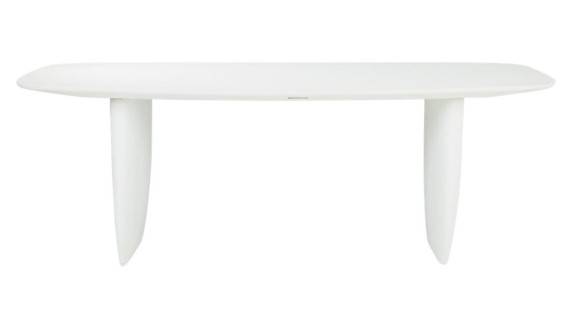 October 9, 2020Halloween CandlesCandles & Burning Items and AccessoriesFire Hazard & Burn Hazard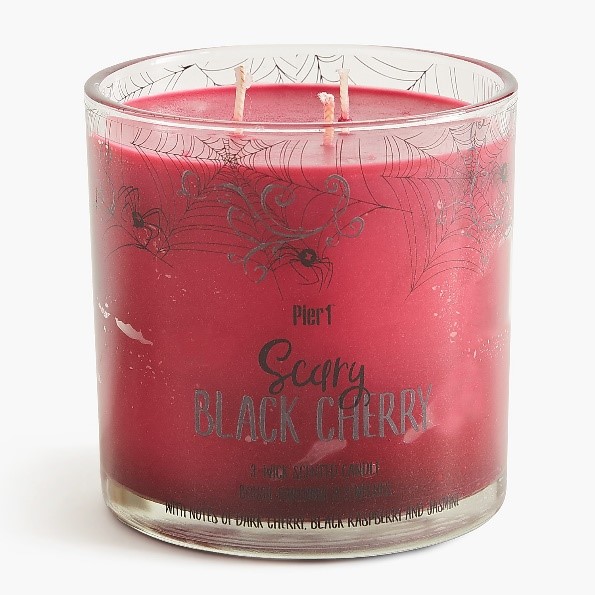 October 21, 2020Lounge ChairsFurnitureFall Hazard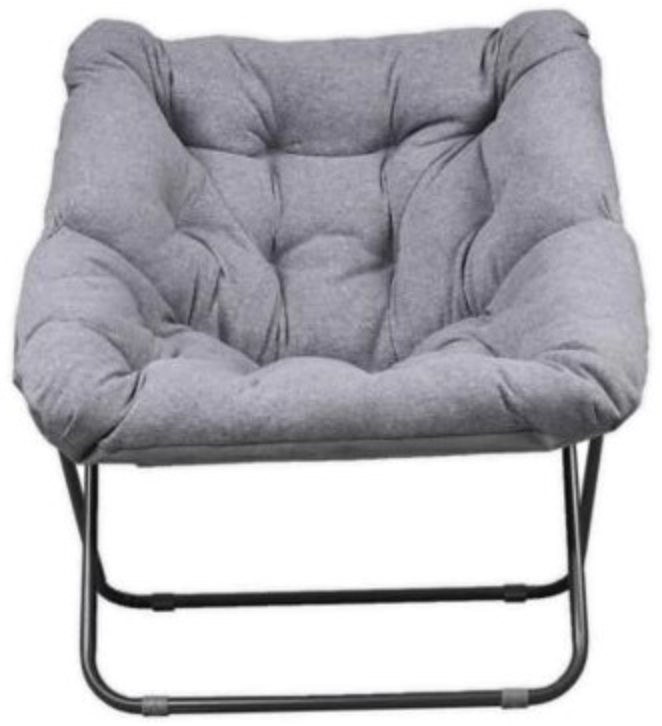 October 21, 2020WipesCosmetics / BodycareMould Contamination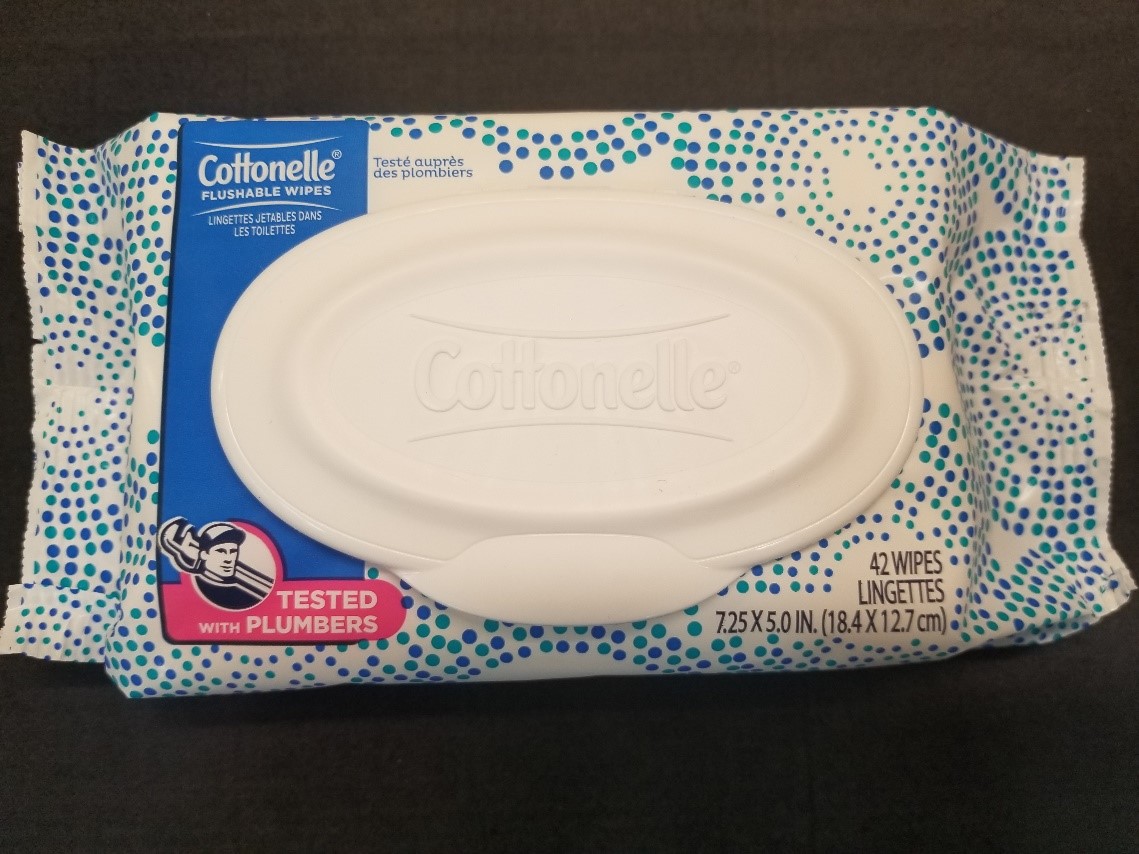 October 21, 2020 BookcaseFurnitureInjury Hazard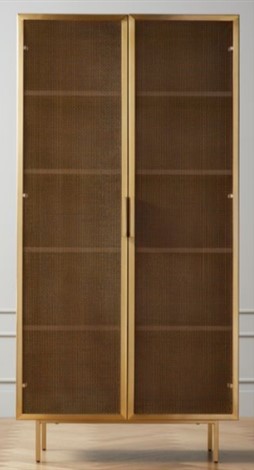 October 22, 2020Chemicals Epoxy ProductsChemicalsChemical Hazard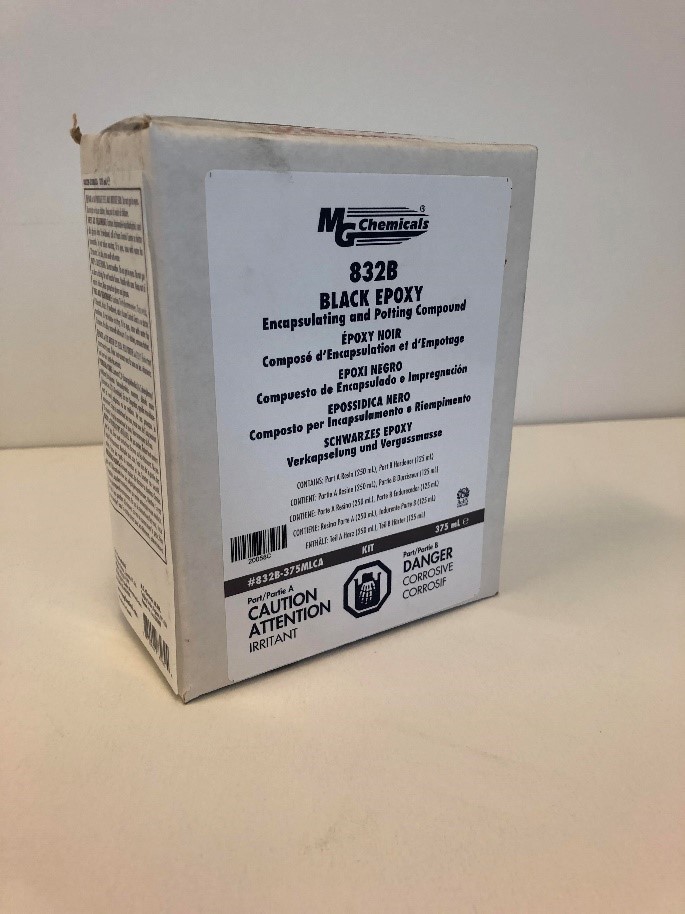 October 30, 2020Fondue FuelChemicalsFire Hazard & Burn Hazard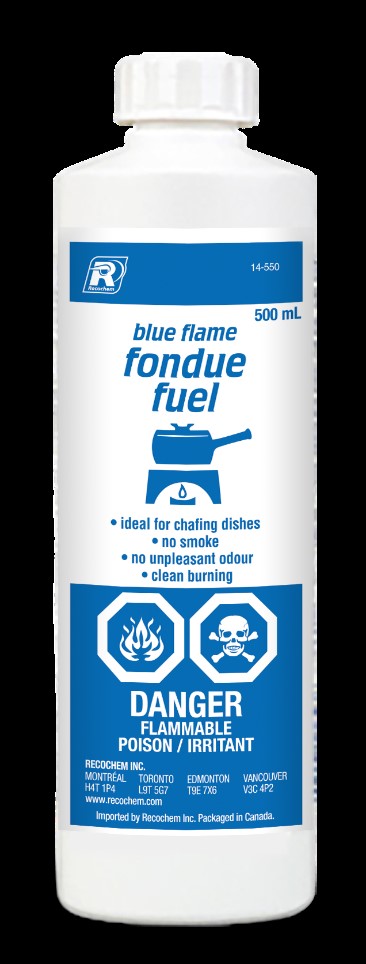 November 4, 2020Drawer ChestsFurnitureTip-Over Hazard & Entrapment Hazard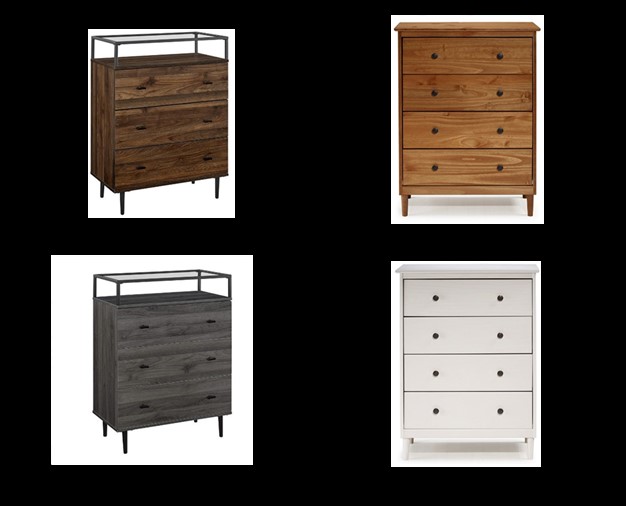 November 5, 2020Lighter FluidChemicalsFire Hazard & Burn Hazard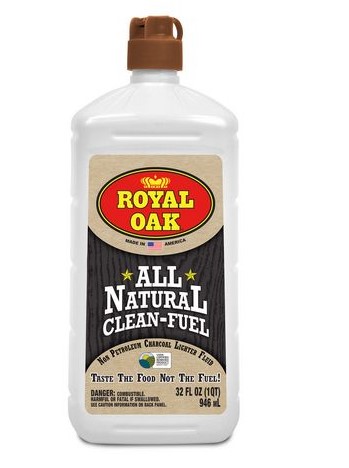 November 10, 2020Power Supply UnitsComputer / Audio / Video / Other Electronics & AccessoriesElectric Shock Hazard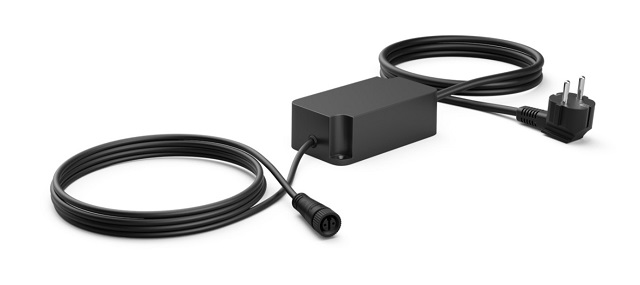 November 10, 2020BicyclesSporting Goods / EquipmentFall Hazard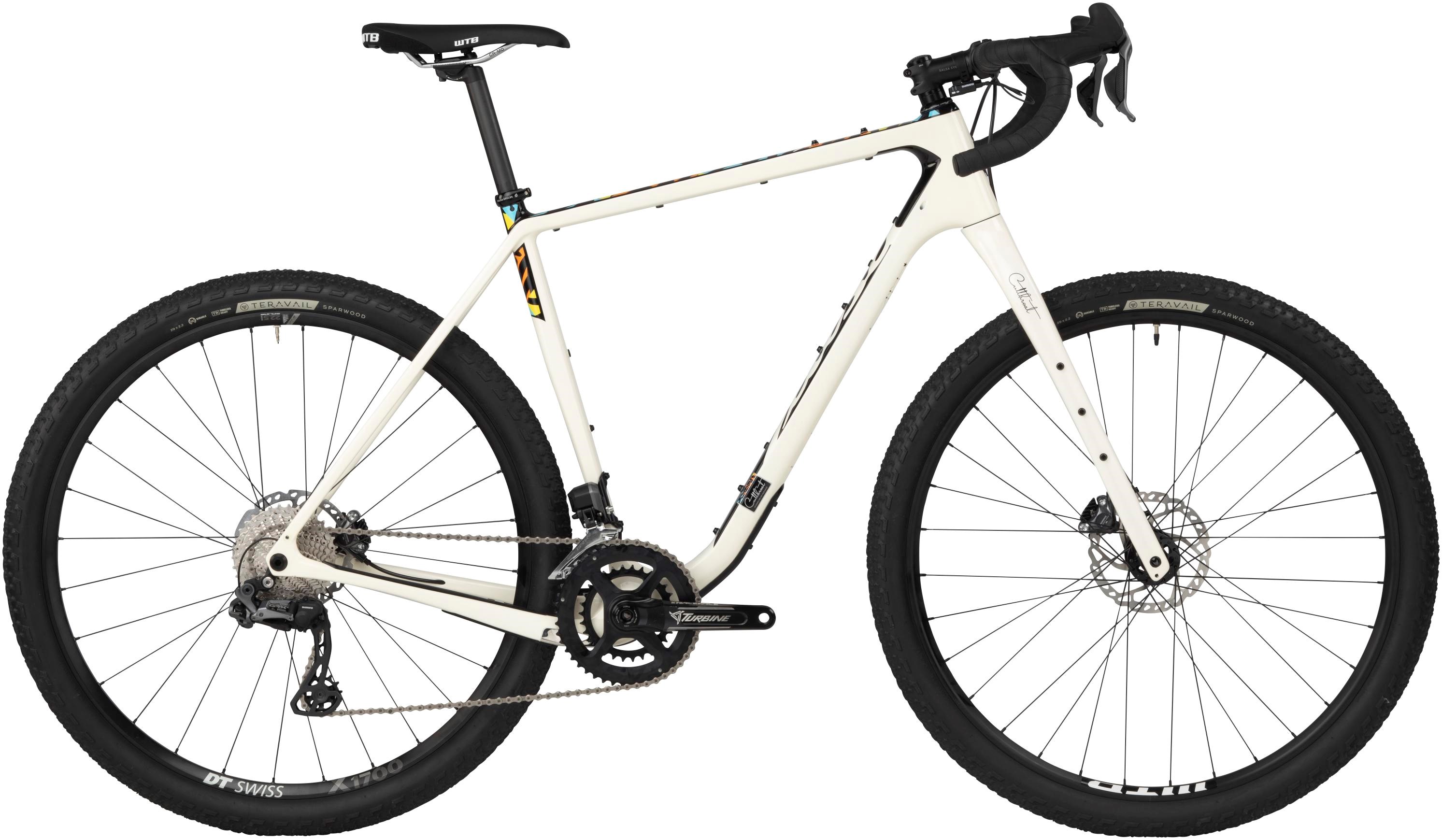 November 10, 2020Video DoorbellComputer / Audio / Video / Other Electronics & AccessoriesFire Hazard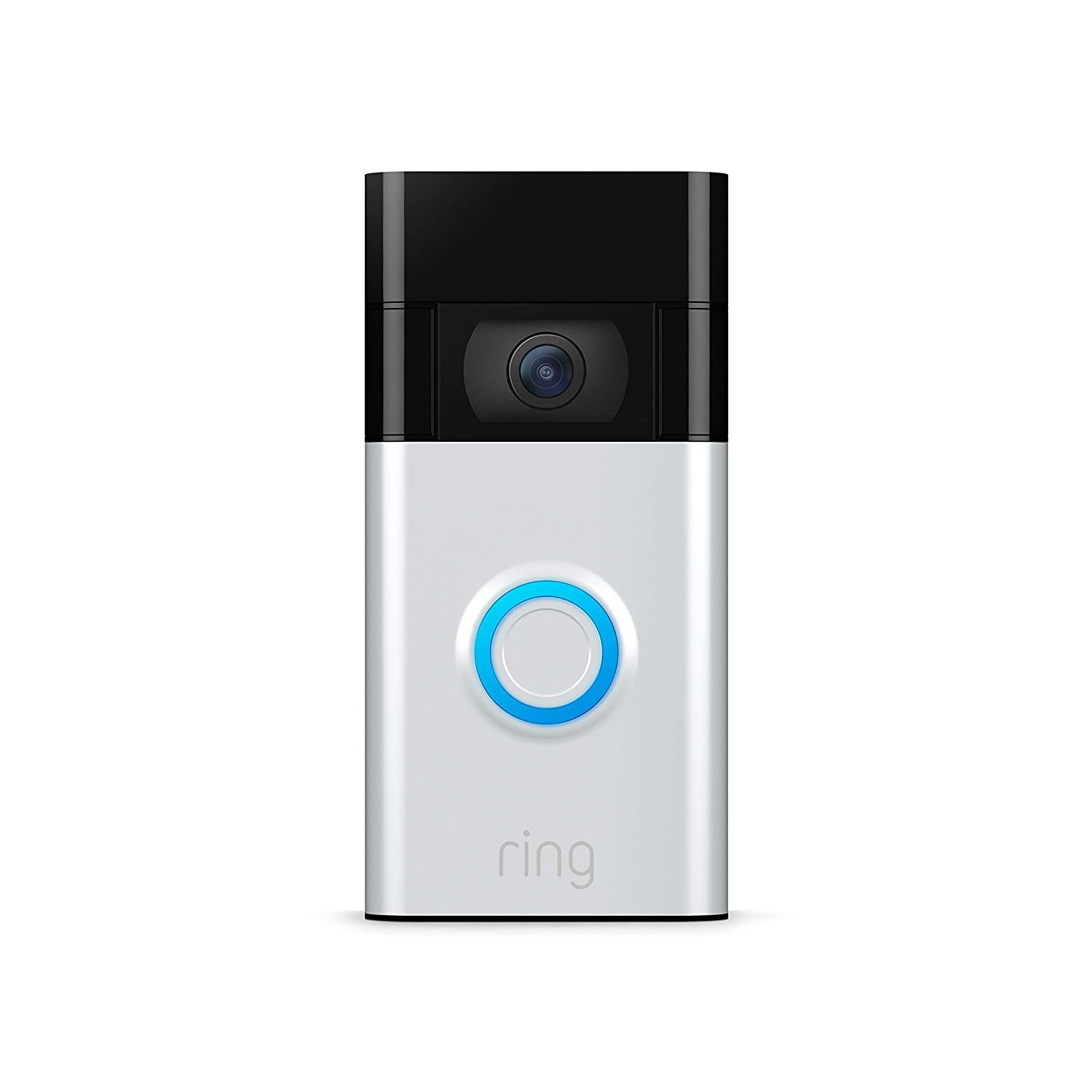 November 10, 2020Bath ToyToys and Childcare ArticlesChoking Hazard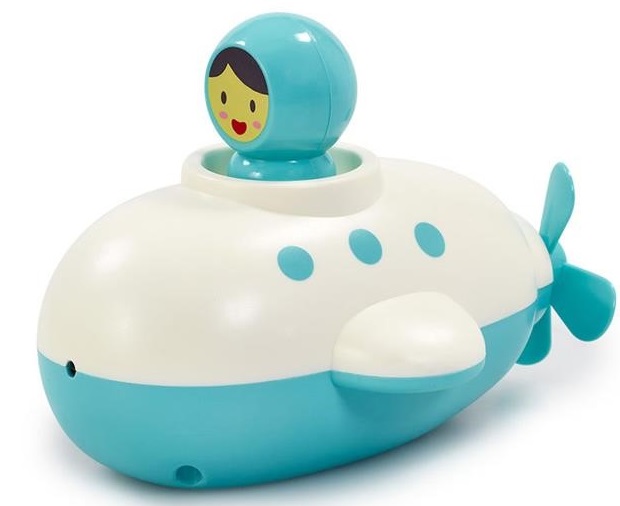 November 13, 2020BikeSporting Goods / EquipmentFall Hazard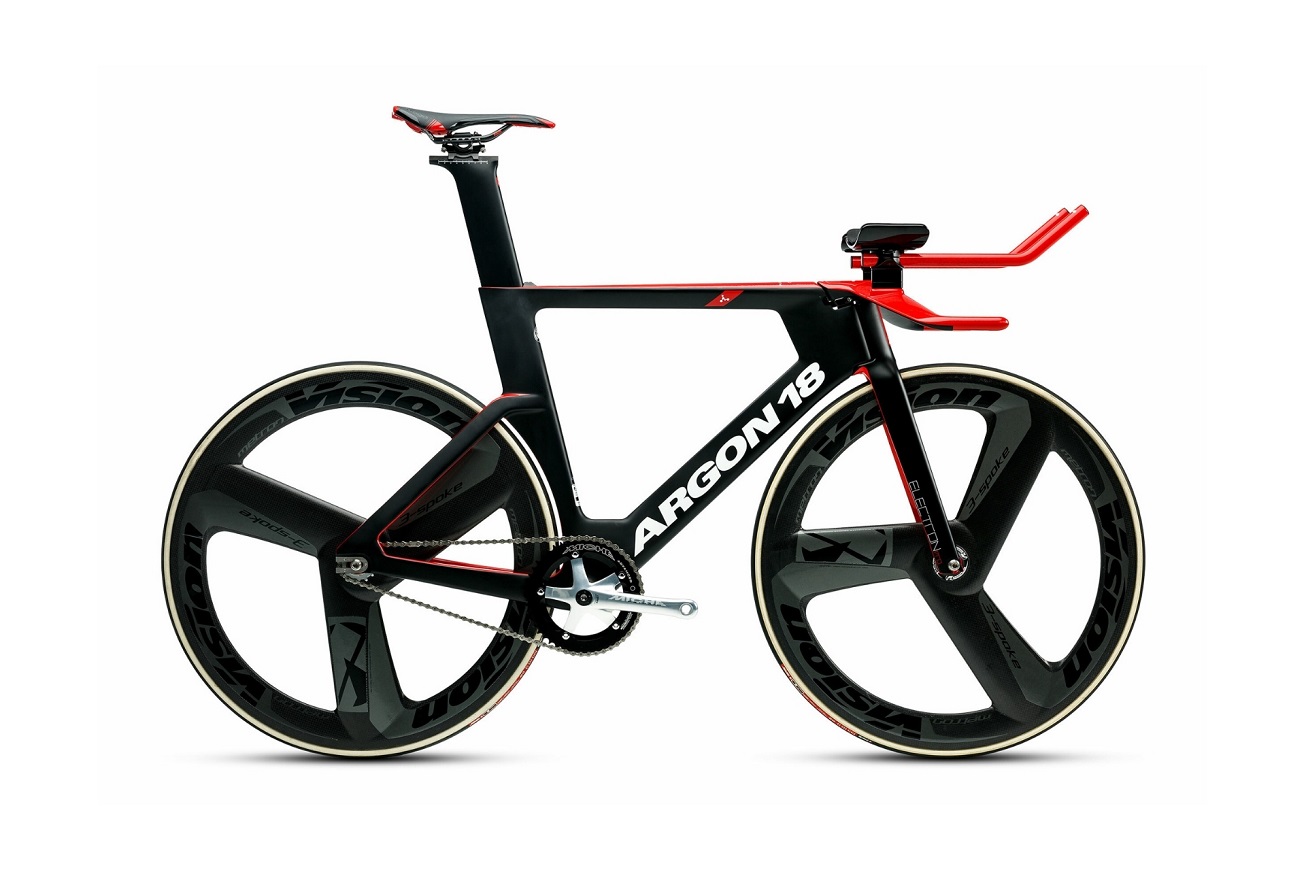 